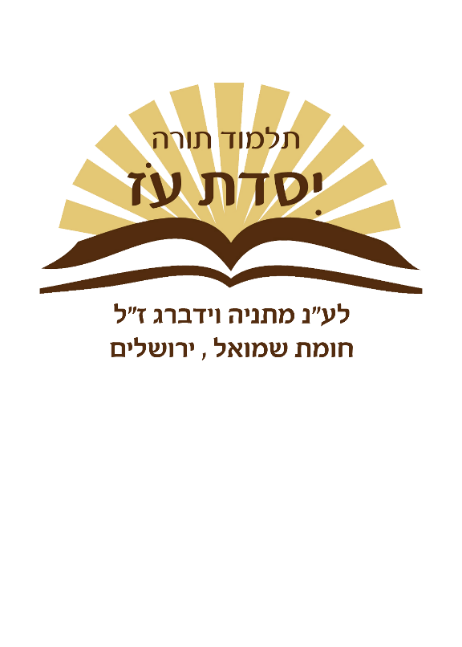 הסברי הפסוקיםפרשת חיי שרהכפי שלמדנו בס"דבכיתה א' תשע"טפטירת שרה אימנו. דגשים: צדקותה של שרה אימנו. היחס של כל הגויים לשרה אימנו. חשיבותה של מערת המכפלה. 'ואגדלה שמך' – היחס של הגויים לאברהם אבינו (שני דברים אלו מובאים ברמב"ן י"ט: "ונכתבה זאת הפרשה להודיע...). ההבדל בין אברהם לעפרון (צדיקים מדברים מעט ועושים הרבה ורשעים להיפך).פרק כ"ג (א) וַיִּהְיוּ חַיֵּי שָׂרָה – השנים שחיה שרה אימנו. מֵאָה שָׁנָה וְעֶשְׂרִים שָׁנָה וְשֶׁבַע שָׁנִים שְׁנֵי חַיֵּי שָׂרָה – השנים שחיה שרה אימנו. חישבנו את זה שאם יצחק היה בן 37 בעקידה יצחק, וכשהוא נולד שרה היתה בת 90, אז יוצא שהיא נפטרה בדיוק אחרי עקידת יצחק. הזכרנו שבסוף הפרשה הקודמת למדנו על לידת רבקה וכעת ששרה נפטרה, השמש זרחה לפני שקיעת השמש (ספורנו).(ב) וַתָּמָת שָׂרָה בְּקִרְיַת אַרְבַּע הִוא חֶבְרוֹן – ולמה קוראים לה קרית ארבע? 3 סיבות: א. היו שם 4 ענקים – אחימן ששי ותלמי ואבא שלהם. ב. לאבא שלהם קראו 'ארבע' (רשב"ם, רש"י ביהושע). ג. שעתידים היו להיקבר שם 4 זוגות. בְּאֶרֶץ כְּנָעַן וַיָּבֹא אַבְרָהָם – מאפה? אברהם אחרי עקדת יצחק  היה בבאר שבע, לפתע באו וסיפרו לו על פטירת שרה, ישר הוא הלך לחברון. לִסְפֹּד לְשָׂרָה – לספר על מעשיה הטובים. ספדנו לשרה – על שלושת הדברים שהיו באוהלה (שמזכירים את המשכן), ושהתבטלו, על החסד שלה, על התורה שלימדה, על הנביאות שלה, ותיארנו איך שבפטירתה הרבה דברים שהיו בעולם נפסקו. וְלִבְכֹּתָהּ – לבכות אותה, כלומר לבכות עליה (אבע"ז).(ג) וַיָּקָם אַבְרָהָם מֵעַל פְּנֵי מֵתוֹ – מלהיות ליד הגוף של המת (אבע"ז). עד עכשיו היה אברהם אבינו ליד מיתתה של שרה, וכעת הוא קם והלך לבני חת על מנת למצוא לה קבר. וַיְדַבֵּר אֶל בְּנֵי חֵת לֵאמֹר – באיזור חברון גרו הצאצאים של חת. אברהם רוצה דווקא את מערת המכפלה, אך הוא לא אומר להם זאת ישר, כפי שנראה.(ד) גֵּר וְתוֹשָׁב אָנֹכִי עִמָּכֶם – אני אתכם כמו גר, מישהו שבא לכאן מארץ אחרת, ולכן אין לי מקום לקבור את המת שלי (רשב"ם). אברהם לא אמר רק 'גר', אלא 'גר ותושב', תושב זה הפוך מגר. אברהם רומז להם – באמת אינני גר, כי הארץ הזאת עתידה להיות של זרעי. תְּנוּ לִי אֲחֻזַּת קֶבֶר – קרקע בשביל קבר. עִמָּכֶם – נ"ל בשטח שלכם, שהקרקע הזאת תהיה יחד איתכם. וְאֶקְבְּרָה מֵתִי מִלְּפָנָי – אקח אותה מלפני על מנת לקוברה (רשב"ם).(ה) וַיַּעֲנוּ בְנֵי חֵת אֶת אַבְרָהָם לֵאמֹר לוֹ – הם ענו תשובה על בקשתו.(ו) שְׁמָעֵנוּ – תשמע אותנו. אֲדֹנִי נְשִׂיא אֱלֹהִים אַתָּה בְּתוֹכֵנוּ – לא רק שאינך גר אלא (רשב"ם) אתה כמו מלך שלנו (ע"פ רש"י שבת קה.). נזכרנו במה שאמרו המלכים לאברהם אחרי שניצח את ארבעת המלכים. ואם כן, אינך צריך לקנות קבר מכספך. בְּמִבְחַר קְבָרֵינוּ – בקברים הכי טובים שיש לנו. קְבֹר אֶת מֵתֶךָ אִישׁ מִמֶּנּוּ – אף אחד ממנו אֶת קִבְרוֹ לֹא יִכְלֶה מִמְּךָ – לא ימנע מלתת לך. מִקְּבֹר מֵתֶךָ – בשביל לקבור את מתך. פלאי פלאות, יש לכל אחד מבני חת קבר, שהוא כבר שמור לו, במקום הכי טוב שהכי מתאים לו – והוא מוכן לתת את החלקה הזאת בשביל אברהם אבינו. איזה ערך גדול הם היו מעריכים את אברהם אבינו. ברכת "ואגדלה שמך" מתקיימת (רמב"ן י"ט). ואפילו שהם כל כך העריכו אותו אברהם אבינו חשב על עצמו שהוא רק גר. בגלל שבני חת כל כך כבדו אותו אז הם זכו להירשם פה כל כך הרבה פעמים (10 פעמים), תו"ש פ"ח.(ז) וַיָּקָם אַבְרָהָם וַיִּשְׁתַּחוּ – והוא השתחווה, הוריד ראשו כלפי מטה (אבע"ז). לְעַם הָאָרֶץ – לאנשים החשובים, שהם הנציגים של כל העם שגר בארץ (ספורנו). לִבְנֵי חֵת – לשבח ולהודות להם (אבע"ז), כך היו נוהגים בימי קדם.(ח) וַיְדַבֵּר אִתָּם לֵאמֹר אִם יֵשׁ אֶת נַפְשְׁכֶם – אם אתם רוצים. לִקְבֹּר אֶת מֵתִי מִלְּפָנַי – שנמצא כעת לפני. שְׁמָעוּנִי – תשמעו לבקשתי. וּפִגְעוּ לִי – ותבקשו מ... בְּעֶפְרוֹן בֶּן צֹחַר – כי זה לא פשוט שאדם יסכים לתת חלקה כל כך חשובה, ולכן צריך לשכנע אותו (ע"פ הרמב"ן).(ט) וְיִתֶּן לִי אֶת מְעָרַת הַמַּכְפֵּלָה – מערה מיוחדת שיש לה בית ועליה עליה. 'מכפלה' מלשון 'כפול'. אֲשֶׁר לוֹ אֲשֶׁר בִּקְצֵה שָׂדֵהוּ – שמנו לב שאברהם מבקש רק את המערה ולא את השדה. בְּכֶסֶף מָלֵא – בכל הסכום. יִתְּנֶנָּה לִי בְּתוֹכְכֶם – כשאתם רואים את המכר, על מנת שלא יוכל להגיד אח"כ - לא נתתי (רשב"ם). לַאֲחֻזַּת קָבֶר: (י) וְעֶפְרוֹן יֹשֵׁב בְּתוֹךְ בְּנֵי חֵת – הוא היה יחד איתם, ושמע את דברי אברהם (ע"פ ראב"ם). וַיַּעַן עֶפְרוֹן הַחִתִּי אֶת אַבְרָהָם בְּאָזְנֵי בְנֵי חֵת – כשהם שומעים. לְכֹל בָּאֵי שַׁעַר עִירוֹ לֵאמֹר – אנשי העיר,  שנכנסים לעיר דרך השער. למה כולם היו? כי לשמוע את ההפסדים על שרה אימנו כולם סגרו את כל החנויות ובאו.(יא) לֹא אֲדֹנִי – לא כמו שאמרת – אתה לא צריך לשלם. שְׁמָעֵנִי – תשמע מה שאני אומר לך. הַשָּׂדֶה נָתַתִּי לָךְ – לא רק את המערה, אלא גם את השדה. ולא בכסף אלא בחינם. וְהַמְּעָרָה אֲשֶׁר בּוֹ – שבקצה השדה. לְךָ נְתַתִּיהָ לְעֵינֵי בְנֵי עַמִּי נְתַתִּיהָ לָּךְ – ואל תחשוש שאני אגיד שלא הבאתי לך, שהרי כולם רואים שאני מביא לך (רמב"ן). קְבֹר מֵתֶךָ – בשביל לקבור (ספורנו). אנו רואים פה שעפרון מכבד את אברהם ולכן הוא נותן לו במתנה, ולא רק את המערה אלא גם את השדה. בהמשך נראה שזה לא בדיוק מכבודו של אברהם אלא דווקא מאהבת הכסף.(יב) וַיִּשְׁתַּחוּ אַבְרָהָם – אברהם השתחווה לעפרון להודות לו (רשב"ם). לִפְנֵי עַם הָאָרֶץ – מול כל האנשים החשובים.(יג) וַיְדַבֵּר אֶל עֶפְרוֹן בְּאָזְנֵי עַם הָאָרֶץ לֵאמֹר – כשהם שומעים. אַךְ אִם אַתָּה – אבל אם אתה רוצה לעשות לי טובה (אונקלוס). לוּ שְׁמָעֵנִי – הלוואי שתשמע למה שאני אומר לך. נָתַתִּי – אני אתן לך כסף (אונקלוס). כֶּסֶף הַשָּׂדֶה קַח מִמֶּנִּי – אברהם שמח לקנות גם את השדה, עוד חלקה בארץ ישראל, אך בתשלום (רמב"ן ט'). וְאֶקְבְּרָה אֶת מֵתִי שָׁמָּה: (יד) וַיַּעַן עֶפְרוֹן אֶת אַבְרָהָם לֵאמֹר לוֹ – התוכנית של עפרון הייתה לשכנע את אברהם לקבל גם את השדה, להגיד לו כאילו זה בחינם, אך לרמוז לו שישלם על זה סכום גבוה מאוד. עכשיו, אחרי שאברהם רוצה גם את השדה עפרון אומר:(טו) אֲדֹנִי שְׁמָעֵנִי אֶרֶץ – חלקת ארץ (כי גם לחלק קטן בארץ קוראים ארץ) ששווה אַרְבַּע מֵאֹת שֶׁקֶל כֶּסֶף בֵּינִי וּבֵינְךָ – בין שני אנשים אוהבים כמונו. מַה הִוא – מה זה? זה ממש לא הרבה, ועל אוהבים כמונו לוותר על סכום כזה. וְאֶת מֵתְךָ קְבֹר – אתה יכול לקבור את מתך בלי לשלם. אם כן, עפרון אומר שאברהם לא צריך לשלם לו. אך מה הוא רומז?(טז) וַיִּשְׁמַע אַבְרָהָם אֶל עֶפְרוֹן – אברהם שמע למה שעפרון ביקש ושילם לו. והרי עפרון אמר שיקח בחינם? אברהם שמע לרמז שרמז עפרון (רשב"ם), אברהם הבין מזה שעפרון הזכיר את המחיר של המקום, שהוא רוצה לקבל כסף. ביחוד שדה שבאמת לא שווה כל כך הרבה, ועפרון החליט לנקוב בסכום גדול כל כך, זהו רמז לכך שרוצה שאברהם ישלם לו את כל הסכום. וַיִּשְׁקֹל אַבְרָהָם לְעֶפְרֹן אֶת הַכֶּסֶף אֲשֶׁר דִּבֶּר בְּאָזְנֵי בְנֵי חֵת – פעם השווי של הכסף היה לפי המשקל שלו. אַרְבַּע מֵאוֹת שֶׁקֶל כֶּסֶף עֹבֵר לַסֹּחֵר – שקלים מאוד משובחים, שגם סוחר שעובר ממקום למקום יוכל להשתמש עם השקלים האלו, כי הם כל כך משובחים שהם טובים בכל מקום בעולם. האם באמת זה המחיר של השדה והמערה? מסתבר שלא, עפרון פשוט רצה לקבל הרבה כסף (ב"מ פז. מובא ברמב"ן ט"ו ע"ש). עפרון כל כך רצה הרבה כסף, שבתחילה הוא הסכים לתת גם את השדה, אך הוא שיער שאברהם לא יסכים לקבל בחינם, וכך הוא יוכל לדרוש ממנו הרבה יותר כסף (אפשרות אחת ברמב"ן ט'). אנו רואים שעפרון מדבר הרבה (דיבורים טובים) ועושה מעט, ואילו בתחילת וירא למדנו על אברהם אבינו שאומר מעט ועושה הרבה.(יז) וַיָּקָם שְׂדֵה עֶפְרוֹן אֲשֶׁר בַּמַּכְפֵּלָה – השדה שליד מערת המכפלה (גור אריה כ"ג:ט') אֲשֶׁר לִפְנֵי מַמְרֵא – ליד ממרא, אפה שהיה גר אברהם (כנלע"ד). הַשָּׂדֶה וְהַמְּעָרָה אֲשֶׁר בּוֹ וְכָל הָעֵץ אֲשֶׁר בַּשָּׂדֶה אֲשֶׁר בְּכָל גְּבֻלוֹ סָבִיב – מסביב למערה. כל המקום הזה קם, כלומר – עבר לאברהם על ידי הקניין. (יח) הכל קם... לְאַבְרָהָם לְמִקְנָה – לקניין. לְעֵינֵי בְנֵי חֵת – שכולם ראו זאת. בְּכֹל בָּאֵי שַׁעַר עִירוֹ – וכולל כל האנשים שהגיעו מחוץ לעיר (אבע"ז). (יט) וְאַחֲרֵי כֵן – אחרי שאברהם קנה את המקום. קָבַר אַבְרָהָם אֶת שָׂרָה אִשְׁתּוֹ אֶל מְעָרַת – במערת (רד"ק). שְׂדֵה הַמַּכְפֵּלָה עַל פְּנֵי מַמְרֵא הִוא חֶבְרוֹן בְּאֶרֶץ כְּנָעַן – התורה מדגישה ששרה נקברה בארץ הקודש (רמב"ן).(כ) וַיָּקָם הַשָּׂדֶה וְהַמְּעָרָה אֲשֶׁר בּוֹ – השדה והמערה נהייתה שייכת לְאַבְרָהָם לַאֲחֻזַּת קָבֶר מֵאֵת בְּנֵי חֵת – שהם הסכימו. שאלנו: למה אברהם אבינו בחר לקנות ולא לקבל במתנה? כדי שבטוח עפרון לא יחזור בו. שאלנו: והרי כל הארץ של אברהם אבינו, ולמה הוא צריך לקנות? אמרנו שהארץ עדיין לא לגמרי של אברהם אבינו. וגם כנראה שמקום כזה קדוש צריך לקנות אותו בכסף, כך גם דוד המלך קנה את מקום בית המקדש, וכך גם קנה יעקב את מקום קבורת יוסף.אברהם שולח את אליעזר לקחת אשה ליצחק. דגשים: הטוב שד' משפיע על אברהם. החשיבות באשה צדיקה. קדושתו של יצחק וקדושתה של הארץ שלא יכול יצחק לצאת ממנה, ההכרה שד' עוזר ויעזור לאברהם אבינו בכל. 
פרק כ"ד (א) וְאַבְרָהָם זָקֵן – אברהם היה כעת בן 140. בָּא בַּיָּמִים – הוא חי כבר הרבה מאוד ימים, הגיע לימים רבים (אבע"ז י"ח:י"א). וַה' בֵּרַךְ אֶת אַבְרָהָם בַּכֹּל – בכל הדברים – עושר, כבוד ואריכות ימים (אבע"ז) [כפי שאליעזר פירט בפסוק ל"ה]. אך יותר מכל זכה אברהם בבן (בכל = בן בגימטריה). כיון שאברהם כבר כל כך זקן, הוא רוצה שיצחק יתחתן לפני שהוא ימות, והוא רצה לדאוג ליצחק לכלה צדיקה, שהרי ממנה יהיה עם ישראל, לכן הוא קורא לאליעזר לחפש אשה לבנו (ספורנו ורמב"ן). יכול להיות שהתורה אומרת שאברהם זקן, גם בגלל שלולא כן היה אברהם הולך בעצמו (חזקוני). סיפרנו שלאליעזר עצמו היתה בת צדיקה, אך אברהם לא רצה שהיא תתחתן עם יצחק, כיון שאליעזר הוא ארור, ואין ארור נדבק בברוך.(ב) וַיֹּאמֶר אַבְרָהָם אֶל עַבְדּוֹ – אליעזר (תיב"ע). זְקַן בֵּיתוֹ – העבד הכי חשוב בבית שלו, לפעמים זקן הוא ביטוי של חשיבות, ולאו דווקא של גיל (ע"פ פשוטו של מקרא). הַמֹּשֵׁל בְּכָל אֲשֶׁר לוֹ – שמחליט על כל הדברים שיש לאברהם. אברהם לא התעסק בכל העניינים החומריים, זה היה תפקידו של אליעזר, מי זה המושל בכל ביתו של אברהם? ראינו בפרק ט"ו פסוק ב' שזה היה אליעזר. שִׂים נָא יָדְךָ תַּחַת יְרֵכִי – שים בבקשה את היד שלך מתחת לירך שלי. זו לא שבועה רגילה, זו שבועה הרבה יותר חמורה, שמי שעובר עליה יש לו עונש חמור (רש"י גיטין לה.)(ג) וְאַשְׁבִּיעֲךָ בַּה' אֱלֹהֵי הַשָּׁמַיִם וֵאלֹהֵי הָאָרֶץ – שבועה בשם ד' היא שבועה חמורה. אֲשֶׁר  - ש... לֹא תִקַּח אִשָּׁה לִבְנִי מִבְּנוֹת הַכְּנַעֲנִי אֲשֶׁר אָנֹכִי יוֹשֵׁב בְּקִרְבּוֹ – גר בתוכו. היו הרבה נשים שרצו להתחתן עם יצחק בגלל העושר הגדול שהיה לאברהם (רשב"ם). יכול להיות שהיו גם נשים שבאו לאליעזר ואמרו לו – אם תחתן את יצחק איתנו ניתן לך המון כסף (שוחד). כדי שאליעזר לא יתפתה לקחת שוחד, היה צריך אברהם אבינו להשביע אותו שלא יקח אשה כנענית (ספורנו א'). בנוסף יכול להיות שתהיה אשה צדיקה שאליעזר ירצה לקחתה, לכן צריך שבועה. ולמה לא לקחת אשה שהיא צדיקה? כי אין ברוך נדבק בארור. (ד) כִּי – אלא (אונקלוס). אֶל אַרְצִי – אל הארץ שבה גרתי – חרן. וְאֶל מוֹלַדְתִּי – ואל המשפחה שבה נולדתי (רמב"ן ז', רשב"ם ותיב"ע). תֵּלֵךְ וְלָקַחְתָּ אִשָּׁה לִבְנִי לְיִצְחָק – למה אברהם לא רוצה אשה מבנות כנען? כיוון שלאנשי כנען היו מידות רעות (רלב"ג), ולמה דווקא הוא רוצה ממשפחתו? כי כמו שיצאו מהם אברהם ושרה, יכול להיות שיהיו עוד נשים צדיקות, וביחוד שמהשושלת הזאת יצאו כל הצדיקים – נח, שם, עבר וכו'. (חוברות מורשה, ע"פ הרלב"ג).(ה) וַיֹּאמֶר אֵלָיו הָעֶבֶד אוּלַי לֹא תֹאבֶה – תסכים הָאִשָּׁה – שתיבחר. לָלֶכֶת אַחֲרַי אֶל הָאָרֶץ הַזֹּאת – שהרי למדנו כבר בתחילת לך לך כמה לא קל לעזוב מקום מגורים. הֶהָשֵׁב אָשִׁיב – ה' השאלה – האם אחזיר אֶת בִּנְךָ אֶל הָאָרֶץ אֲשֶׁר יָצָאתָ מִשָּׁם – שיצחק ילך לגור בחרן.(ו) וַיֹּאמֶר אֵלָיו אַבְרָהָם הִשָּׁמֶר לְךָ פֶּן – תזהר שלא תָּשִׁיב אֶת בְּנִי שָׁמָּה: [ליצחק לא מתאים לצאת מא"י, הרי יצחק הוא כמו 'עולה תמימה', הוא הגיע לדרגה כזאת גבוהה בעקידת יצחק וכלל לא מתאים שהוא יצא מא"י. נראה גם בהמשך כשהיה רעב ויצחק חשב לעשות כמו אברהם אביו ולצאת למצרים, ד' אמר לו – לך לא מתאים לצאת ממצרים "גור בארץ הזאת"].(ז) ה' אֱלֹהֵי הַשָּׁמַיִם – למה אברהם לא אומר "אלוקי הארץ" כמו לפני כן? מסביר רש"י שאברהם אבינו רומז, שבאותו זמן אנשים לא ידעו שד' הוא אלוקי הארץ וחשבו שהוא רק בשמים, ולא מעניין אותו מה קורה בארץ, רק אחרי שאברהם אבינו התחיל לקרוא בשם ד' אפשר כבר להגיד "ד' אלוקי השמים ואלוקי הארץ", אֲשֶׁר לְקָחַנִי – שלקח אותי. מִבֵּית אָבִי וּמֵאֶרֶץ מוֹלַדְתִּי – ממשפחתי ומארצי. וַאֲשֶׁר דִּבֶּר לִי – אמר בשבילי. וַאֲשֶׁר נִשְׁבַּע לִי – גם אמר וגם נשבע לֵאמֹר לְזַרְעֲךָ אֶתֵּן אֶת הָאָרֶץ הַזֹּאת – כמה ד' דאג לי, ובודאי בעז"ה הוא גם יעזור לי הלאה (רשב"ם). הוּא יִשְׁלַח מַלְאָכוֹ – את המלאך שלו – שליח מיוחד של ד' (בעל הטורים). לְפָנֶיךָ – שיעזור לך. וְלָקַחְתָּ אִשָּׁה לִבְנִי מִשָּׁם: (ח) וְאִם לֹא תֹאבֶה – תסכים הָאִשָּׁה לָלֶכֶת אַחֲרֶיךָ וְנִקִּיתָ מִשְּׁבֻעָתִי זֹאת – אתה פטור מהשבועה הזאת – מאיזה שבועה? שלא תקח מבנות הכנעני, אך השבועה שלא תשב את בני עדיין קיימת. [לא דננו בשאלה ממי הוא יקח אשה]. רַק אֶת בְּנִי לֹא תָשֵׁב שָׁמָּה – הדבר הזה הוא הדבר החמור ביותר בעיני אברהם אבינו. (ט) וַיָּשֶׂם הָעֶבֶד אֶת יָדוֹ תַּחַת יֶרֶךְ אַבְרָהָם אֲדֹנָיו וַיִּשָּׁבַע לוֹ עַל הַדָּבָר הַזֶּה – על איזה דבר. א. שלא יקח אשה כנענית. ב. שיקח אשה ממשפחתו. ג. שלא יקח את יצחק לחרן (אף שזה לא מפורש כשבועה בלשון הפסוק).מעשה החסד של רבקה. דגשים: כוחה של תפילה. מידת החסד המופלאה של רבקה שעוזרת למי שאינו מוכר ועושה זאת מכל הלב ומוכנה להתאמץ הרבה בשביל כך.(י)  וַיִּקַּח הָעֶבֶד עֲשָׂרָה גְמַלִּים – למה עשרה גמלים? על הגמלים היו כל מיני דברים טובים (ספורנו על 'וכל טוב'), שמטרתם לשכנע את המשפחה של האשה לשלוח אותה לא"י (אוה"ח על 'וכל טוב'). מִגְּמַלֵּי אֲדֹנָיו – שרואים עליהם שהם של אדוניו. כיצד? רק להם יש זמם. וַיֵּלֶךְ וְכָל טוּב אֲדֹנָיו בְּיָדוֹ – הוא החזיק ביד שלו את כל הדברים הטובים שיש לאברהם. איך אפשר להחזיק ביד הכל?! הכוונה לשטר שרשום בו שכל מה שיש לאברהם עתיד לעבור ליצחק. אליעזר רצה להראות את זה למשפחה של האשה המתאימה על מנת לשכנע אותם לשלוח את האשה לא"י. וַיָּקָם וַיֵּלֶךְ אֶל אֲרַם נַהֲרַיִם - אל ארץ ארם שנמצאת בין שתי נהרות: נהר פרת (אונקלוס), ואני לא יודע מהו הנהר השני. אֶל עִיר נָחוֹר – אל חרן העיר של נחור אבא של אברהם. הארץ היא ארם והעיר היא חרן (כנלענ"ד). (יא) וַיַּבְרֵךְ הַגְּמַלִּים – הוא הושיב אותם על הברכיים. לגמל יש שתי ברכיים בכל רגל (רשב"ם). הרחבנו קצת על הגמל (הסברנו בין השאר שהדבשת זה לא כד מים שהגמל שותה ממנו). מִחוּץ לָעִיר אֶל – ליד בְּאֵר הַמָּיִם – באר המים נמצאת בדרך כלל מחוץ לעיר, ומידי ערב מגיעים לשאוב מים מן הבאר להשתמש בהם במהלך כל יום המחרת. לְעֵת עֶרֶב – לזמן שמגיע הערב, הכוונה קצת לפני שקיעת החמה. לְעֵת צֵאת הַשֹּׁאֲבֹת – בזמן שיוצאות השואבות לשאוב מים. כנראה פעם דווקא הבנות היו שואבות מים,  ואליעזר חשב שזאת דרך טובה לחפש ככה אשה ליצחק.(יב) וַיֹּאמַר – למה יש שלשלת? כי הוא הרבה בתפילה, כמו ויתמהמה שהתמהמה הרבה.  ה' אֱלֹהֵי אֲדֹנִי אַבְרָהָם – האלוקים של אברהם שדואג לו בכל דבר (נלענ"ד). הַקְרֵה נָא – בבקשה לְפָנַי הַיּוֹם – תמציא לי היום את האשה המתאימה ליצחק. וַעֲשֵׂה חֶסֶד עִם אֲדֹנִי אַבְרָהָם – ובכך תעשה חסד עם אברהם.(יג) הִנֵּה אָנֹכִי נִצָּב – עומד עַל עֵין הַמָּיִם – ליד המעיין. וּבְנוֹת אַנְשֵׁי הָעִיר יֹצְאֹת לִשְׁאֹב מָיִם: (יד) וְהָיָה הַנַּעֲרָ אֲשֶׁר אֹמַר אֵלֶיהָ הַטִּי – תורידי (ע"פ אונקלוס) נָא כַדֵּךְ – כד זה חמת גדול (פירוש יונתן על תיב"ע), זה היה יותר גדול ממה שלקחה הגר לדרכה. וְאֶשְׁתֶּה וְאָמְרָה שְׁתֵה וְגַם גְּמַלֶּיךָ אַשְׁקֶה – שזה מראה על גמילות החסד שלה. אֹתָהּ הֹכַחְתָּ לְעַבְדְּךָ לְיִצְחָק – זה הוכחה שהיא מתאימה להיות אשה ליצחק. כי אם יש לה מידת גמילות חסד, ודאי כל המידות הטובות יש בה (כל"י). ואני מתפלל ש.. וּבָהּ אֵדַע כִּי – בנערה הזאת אדע ש.. עָשִׂיתָ חֶסֶד עִם אֲדֹנִי – אליעזר מתפלל שהאשה הזאת – גומלת החסד - תהיה האשה המתאימה. וכיצד ידע? אם היא מהמשפחה של אברהם אז היא בטוח מתאימה, וזה מה שהוא מתפלל כאן – שבאשה הזאת הוא ידע שד' עשה את החסד עם אברהם – כי האשה הזאת תהיה ממשפחת אברהם. יש לשאול: למה אליעזר הולך לבאר המים ולא הולך ישר לבית אברהם ולחפש שם ממשפחתו של אברהם (יש להעיר שהמשפחה זו המשפחה המורחבת, כך ראיתי פעם באחד מהפרשנים)? אומר הרמב"ן – כי יכול להיות שהיו עובדים עליו ונותנים לו שפחה שלהם בטענה שהיא מהמשפחה, וכל זה בשביל לקבל את המתנות של אליעזר.(טו) וַיְהִי הוּא – אליעזר. טֶרֶם – עוד לפני שהוא כִּלָּה לְדַבֵּר – סיים את התפילה שלו, תוך כדי שהוא אמר את המילים האחרונות "עם אדוני" (אוה"ח). וְהִנֵּה רִבְקָה יֹצֵאת – לכיוון הבאר. ומי היתה רבקה? אֲשֶׁר יֻלְּדָה – נולדה לִבְתוּאֵל בֶּן מִלְכָּה אֵשֶׁת נָחוֹר – ולא ראומה אשת נחור, בתואל נולד מהאשה העיקרית של נחור (ספורנו). אֲחִי אַבְרָהָם – רבקה היא נכדה של אח של אברהם. וְכַדָּהּ עַל שִׁכְמָהּ – על הכתף.(טז) וְהַנַּעֲרָ טֹבַת מַרְאֶה מְאֹד – נזכרנו באסתר שגם לה היה יופי מיוחד שאינו רגיל, והוא יופי שבא מהמידות הטובות וגמילות החסד. בְּתוּלָה – רווקה. וְאִישׁ לֹא יְדָעָהּ – אף אחד לא שכב איתה (כמו "וידע אדם" – שהסברנו שאדם הכיר, התחתן עם חוה). וַתֵּרֶד הָעַיְנָה – אל המעיין (כמו "ההרה") וַתְּמַלֵּא כַדָּהּ וַתָּעַל – ואז היא עלתה חזרה למעלה. אליעזר כבר רואה על הפנים שלה שהיא אשה מיוחדת, לכן הוא מחליט לפנות דווקא אליה (מלבי"ם). (יז) וַיָּרָץ הָעֶבֶד לִקְרָאתָהּ – אליה. וַיֹּאמֶר הַגְמִיאִינִי – תתני לי ללגום נָא – בבקשה מְעַט מַיִם מִכַּדֵּךְ – מהכד שלך. אליעזר מבקש לשתות ממש קצת.(יח) וַתֹּאמֶר שְׁתֵה אֲדֹנִי – תשתה כמה שאתה רוצה, ולא רק לגימה (אוה"ח). וַתְּמַהֵר – משמחת המצווה עשתה זאת מהר. וַתֹּרֶד כַּדָּהּ עַל יָדָהּ – אל היד שלה, היא הורידה את הכד מהכתף ליד שלה, על מנת לסחוב אותו, שלא יצטרך אליעזר להרים אותו. וַתַּשְׁקֵהוּ – והיא השקתה אותו בעצמה. מגיע לרבקה איש לא מוכר, אדם מבוגר, ומבקש לשתות. היא יכלה לומר לו – אתה גדול ואתה יכול להסתדר לבד, אך היא מחליטה לעזור לו, ולא רק זה, ראינו כמה דברים נפלאים שהיא עשתה: א. מיהרה. ב. נתנה לו לשתות יותר ממה שהוא ביקש. ג. הורידה את הכד מהכתף ולא השקתה אותו כשהכד על הכתף (הכד הוא מאוד כבד, הוא צריך להספיק לכל המשפחה ליום שלם). ד. היא לא הביאה לו את הכד אלא השקתה אותו בעצמה. (רוב הדברים מהאוה"ח). ה. קראה לו אדוני (רד"ק, מדרש הגדול, תו"ש צ"ט).(יט) וַתְּכַל לְהַשְׁקֹתוֹ – והיא גמרה להשקות אותו. היא כל כך שמחה בהזדמנות שיש לה לעזור למישהו שצריך עזרה, אז היא חיפשה אולי הוא צריך עוד עזרה, ואכן היא רואה שיש לו גמלים. אמנם אליעזר ודאי היה חזק ובריא ויכל להסתדר בעצמו, בכל זאת – אמרה רבקה לעצמה – בטח הוא עייף מהדרך. והיא מחליטה מעצמה להציע את הרעיון שהיא תשקה את הגמלים. וַתֹּאמֶר גַּם לִגְמַלֶּיךָ אֶשְׁאָב עַד אִם – ש... כִּלּוּ לִשְׁתֹּת – יסיימו לשתות. עד שישארו מים בשוקת והם כבר לא ירצו לשתות מהם (אוה"ח). למה לא אמרה רבקה מלכתחילה "שתה וגם לגמליך אשקה", כמו שהתפלל אליעזר? אומר האוה"ח – כי חששה שאם תאמר כך הוא יזדרז לשתות כדי לא לעכב אותה, לכן היא לא גילתה לו בתחילה שהיא רוצה להשקות גם את הגמלים.(כ) וַתְּמַהֵר וַתְּעַר כַּדָּהּ – ותשפוך את הכד עם המים. אֶל הַשֹּׁקֶת – בריכה ממנה שותים הגמלים (ונקרא 'שוקת' כי בו משקים את הצאן, רשב"ם). וַתָּרָץ עוֹד אֶל הַבְּאֵר לִשְׁאֹב וַתִּשְׁאַב לְכָל גְּמַלָּיו – רבקה עבדה עבודה מאוד קשה, כי צריך לערות הרבה כדים אל השוקת. הכל היא עשתה בחריצות רבה, כי היא כל כך אוהבת ושמחה לעזור לאנשים. איזה מידות מיוחדות. (כא) וְהָאִישׁ מִשְׁתָּאֵה לָהּ – אליעזר מתפלא על הזריזות הגדולה שלה לעשות חסד. כמה היא אוהבת לעשות חסד (ספורנו). מַחֲרִישׁ – שותק. מחכה בשקט. אף שאליעזר מאוד היה רוצה לעזור לה שלא תטרח לבד הוא חיכה בשקט, כי היה לו חשוב לראות את רמת גמילות החסד שלה (ספורנו). ולמה? לָדַעַת הַהִצְלִיחַ – האם הצליח. ה' דַּרְכּוֹ אִם לֹא – אליעזר כל כך מתרגש ממעשה החסד שלה, הוא ממש היה רוצה כבר לשאול אם היא ממשפחת אברהם (אוה"ח, בפירוש 'משתאה'), אך הוא ממתין בסבלנות לראות אם היא באמת תשקה את כל גמליו, ואם היא לא תבקש על זה תשלום (ספורנו), ואם היא באמת ממשפחת אברהם. רק אז הוא יוכל להיות בטוח שד' הצליח את דרכו.אליעזר מגיע לבית רבקה. דגשים: הרצון הגדול של רבקה להכניס אורחים. הודאת אליעזר לד' על קבלת התפילה: ערך התפילה, ואהבת ד' את אברהם. הבדל בין הכנסת אורחים של צדיקים להכנסת אורחים של רשעים.(כב) וַיְהִי כַּאֲשֶׁר כִּלּוּ – כשסיימו הַגְּמַלִּים לִשְׁתּוֹת – רבקה מחכה שיסיימו לשתות, שודאי לא ירצו עוד, ואליעזר רואה שאכן היא לא ביקשה שום תשלום (ספורנו) וַיִּקַּח הָאִישׁ נֶזֶם זָהָב – עגיל עשוי זהב באף. (האבע"ז מסביר שהיה משתלשל בחוט מן המצח אל האף). בֶּקַע מִשְׁקָלוֹ – חצי שקל משקלו, כמו מחצית השקל. וּשְׁנֵי צְמִידִים עַל יָדֶיהָ – שמתאימים בדיוק לידים שלה (ספורנו) עֲשָׂרָה זָהָב מִשְׁקָלָם – עשרה שקלים מזהב. שאלנו אם משקל כל אחד או שניהם יחד, ונראה לי מרש"י שמשקל שניהם יחד היה עשרה זהב. אליעזר מרגיש ממש שהיא מהמשפחה של אברהם, הוא כבר מכין את התכשיטים בכדי לתת לה ברגע שיוודע שהיא אכן ממשפחת אברהם (רמב"ן, רד"ק, חזקוני).(כג) וַיֹּאמֶר – שאלה ראשונה [הכי חשובה!] - בַּת מִי אַתְּ – שאלה שניה - הַגִּידִי נָא לִי הֲיֵשׁ – האם יש ב... בֵּית אָבִיךְ מָקוֹם לָנוּ – לי ולעבדי. לָלִין – שנוכל לישון בו? למה הוא שאל אם יכול לישון אצלם עוד לפני שידע אם היא ממשפחתו? אליעזר כל כך הופתע מהמהירות בה התקבלה תפילתו, היה ברור לו שד' עוזר לו, ומכאן היה ברור שכנראה האשה הזאת היא ממשפחת אברהם, לכן כבר שאל גם את השאלה השניה (אוה"ח).(כד) וַתֹּאמֶר אֵלָיו – ענתה על ראשון ראשון - בַּת בְּתוּאֵל אָנֹכִי בֶּן מִלְכָּה אֲשֶׁר יָלְדָה לְנָחוֹר – הבן של מלכה ונחור. אורו עיניו של אליעזר, ראה שתפילתו התקיימה! איזה חסד ד' עושה לאברהם! ברוך ד' שתפילת אליעזר נענתה!!(כה) וַתֹּאמֶר אֵלָיו – לא רק שתוכלו לישון אצלינו אלא... (רשב"ם). גַּם תֶּבֶן גַּם מִסְפּוֹא – אוכל לגמלים. רַב עִמָּנוּ – יש לנו הרבה. גַּם מָקוֹם לָלוּן – כמה ניכר שאשה זו ממשפחת אברהם שכה אוהבת להכניס אורחים, הנה היא מכניסה את אליעזר והאנשים אשר איתו בלי להכיר אותם בכלל, ומרבה בדברים כדי לשכנע אותם לבוא אליה, כי יש לה כל מה שצריך.(כו) וַיִּקֹּד הָאִישׁ – הרכין ראשו (קודקוד – ראש). וַיִּשְׁתַּחוּ לַה' – והוא השתחווה עם כל הגוף על הארץ להודות לד'. דיברנו ועל כך שלא תמיד תפילה מתקבלת ישר, ופה ישר היא התקבלה.  בשלב הזה מסתבר שרבקה עוד לא מבינה מה קורה פה, למה הוא כל כך מתרגש.(כז)  וַיֹּאמֶר בָּרוּךְ ה' אֱלֹהֵי אֲדֹנִי אַבְרָהָם – שאוהב אותו ומשגיח עליו באופן מיוחד. אֲשֶׁר לֹא עָזַב חַסְדּוֹ וַאֲמִתּוֹ מֵעִם אֲדֹנִי – שלא הפסיק את החסד מאברהם. ד' תמיד עשה חסד עם אברהם וגם עכשיו. אָנֹכִי בַּדֶּרֶךְ נָחַנִי ה' – ד' הוביל אותי בדרך המתאימה, בדיוק ל.. בֵּית אֲחֵי אֲדֹנִי – לבית של אח של אברהם. ישנם אולי אלפי משפחות בחרן, ובדיוק למשפחת אברהם הגעתי. איזה חסד!!(כח) לפני שרבקה מזמינה את אליעזר היא צריכה לקבל אישור ממשפחתה, לכן היא רצה לבקש מהם. וַתָּרָץ הַנַּעֲרָ – רבקה ממשיכה לרוץ. אהבת גמילות החסד והכנסת האורחים בוערת בקרבה. וַתַּגֵּד לְבֵית אִמָּהּ – והיא סיפרה לאמא שלה. כַּדְּבָרִים הָאֵלֶּה – את כל הדברים שקרו עם אליעזר. (כט) וּלְרִבְקָה אָח וּשְׁמוֹ לָבָן וַיָּרָץ לָבָן אֶל הָאִישׁ הַחוּצָה אֶל הָעָיִן – אל המעיין. ולמה? מסבירה התורה בפסוק הבא. לבן רואה את התכשיטים, ומבין שמדובר באדם עשיר, אדם כזה שווה להכניס אותו לבית, אולי הוא יביא לי כסף. (ל) וַיְהִי כִּרְאֹת – כשהוא ראה אֶת הַנֶּזֶם וְאֶת הַצְּמִדִים עַל יְדֵי אֲחֹתוֹ וּכְשָׁמְעוֹ אֶת דִּבְרֵי רִבְקָה אֲחֹתוֹ לֵאמֹר כֹּה דִבֶּר אֵלַי הָאִישׁ – שהוא שאל מאיזה משפחה את וביקש לבוא לישון אצלינו. וַיָּבֹא אֶל הָאִישׁ וְהִנֵּה עֹמֵד עַל הַגְּמַלִּים – ליד הגמלים. עַל הָעָיִן – ליד המעיין. אליעזר שומר על הגמלים.(לא) וַיֹּאמֶר בּוֹא בְּרוּךְ ה' – למה הוא קורא לו ברוך ד'? אולי הוא ראה את העושר שיש לו והוא הבין שזה מישהו שד' מברך אותו (ע"פ הרד"ק). לָמָּה תַעֲמֹד בַּחוּץ – למה עדיין לא באת? אולי אתה חושש שלא נרצה לארח אותך?! אין לך מה לדאוג (פשוטו של מקרא). וְאָנֹכִי – ואני פִּנִּיתִי הַבַּיִת – ממה הוא פינה? לבן התכוון שהוא הוציא את כל העבודה זרה מהבית, אחרת אליעזר לא היה מסכים להיכנס. וּמָקוֹם לַגְּמַלִּים – וגם פיניתי מקום לגמלים.(לב) וַיָּבֹא הָאִישׁ הַבַּיְתָה – אל הבית. וַיְפַתַּח – לבן (רמב"ן) הַגְּמַלִּים – הוא התיר את הקשר של הזמם. וַיִּתֵּן – לבן. תֶּבֶן וּמִסְפּוֹא לַגְּמַלִּים וּמַיִם לִרְחֹץ רַגְלָיו וְרַגְלֵי הָאֲנָשִׁים אֲשֶׁר אִתּוֹ – העבדים שבאו עם אליעזר,  שהרי אליעזר לבד לא יכול להסתדר עם עשרה גמלים. (ולכן בפסוק כ"ג אליעזר מבקש "מקום לנו ללין" בלשון רבים).דבר אליעזר. דגשים: הבנת אליעזר שהוא שליח של ד'. החסד הגדול של ד' לאברהם אבינו.(לג) וַיּוּשַׂם לְפָנָיו לֶאֱכֹל – העבדים שבבית שמו לפניו לאכול (רד"ק). וַיֹּאמֶר לֹא אֹכַל עַד אִם דִּבַּרְתִּי דְּבָרָי – שאדבר מה שאני רוצה לומר. וַיֹּאמֶר דַּבֵּר – אליעזר רואה כמה ד' עוזר לו, הוא מרגיש כמה הוא שליח של ד', הוא אינו יכול לעסוק עכשיו באכילה ושתיה (ע"פ רשב"ם). (לד) וַיֹּאמַר עֶבֶד אַבְרָהָם אָנֹכִי – ואף שיש עוד עבדים, אני העבד החשוב, ואתם יכולים לסמוך על מה שאומר לכם (ע"פ מלבי"ם).(לה) וַה' בֵּרַךְ אֶת אֲדֹנִי מְאֹד וַיִּגְדָּל – ואדוני גדל והתרבה בעושר. וַיִּתֶּן לוֹ צֹאן וּבָקָר וְכֶסֶף וְזָהָב וַעֲבָדִם וּשְׁפָחֹת וּגְמַלִּים וַחֲמֹרִים – כפי שרואים אצל אליעזר, שיש לו הרבה גמלים ועושר. נראה שאליעזר אומר זאת על מנת לשכנע אותם להסכים שרבקה תלך איתו לאברהם.(לו) וַתֵּלֶד שָׂרָה אֵשֶׁת אֲדֹנִי בֵן לַאדֹנִי אַחֲרֵי זִקְנָתָהּ וַיִּתֶּן לּוֹ אֶת כָּל אֲשֶׁר לוֹ – נתן לו שטר בו כתוב שהוא עתיד לקבל הכל. (יכול להיות שאליעזר הראה לבם עכשיו את השטר) (לז) וַיַּשְׁבִּעֵנִי - השביע אותי. אֲדֹנִי לֵאמֹר לֹא תִקַּח אִשָּׁה לִבְנִי מִבְּנוֹת הַכְּנַעֲנִי אֲשֶׁר אָנֹכִי יֹשֵׁב בְּאַרְצוֹ: (לח) אִם לֹא – אלא (אונקלוס) אֶל בֵּית אָבִי תֵּלֵךְ וְאֶל מִשְׁפַּחְתִּי וְלָקַחְתָּ אִשָּׁה לִבְנִי: (לט) וָאֹמַר אֶל אֲדֹנִי אֻלַי לֹא תֵלֵךְ הָאִשָּׁה אַחֲרָי: (מ) וַיֹּאמֶר אֵלָי ה' אֲשֶׁר הִתְהַלַּכְתִּי לְפָנָיו – שאני הולך בדרך שהוא מלמד (כמו שיהה כתוב על נח, חנוך ואברהם). יִשְׁלַח מַלְאָכוֹ אִתָּךְ וְהִצְלִיחַ דַּרְכֶּךָ וְלָקַחְתָּ אִשָּׁה לִבְנִי מִמִּשְׁפַּחְתִּי וּמִבֵּית אָבִי: (מא) אָז תִּנָּקֶה מֵאָלָתִי - בדבר הזה תהיה פטור מהשבועה שלי: כִּי - כש.. תָבוֹא אֶל מִשְׁפַּחְתִּי וְאִם לֹא יִתְּנוּ לָךְ – אז וְהָיִיתָ נָקִי מֵאָלָתִי – א"כ, על מנת להיפטר מהשבועה צריך אליעזר לנסות למצוא אשה ממשפחת אברהם.(מב) וָאָבֹא הַיּוֹם אֶל הָעָיִן וָאֹמַר ה' אֱלֹהֵי אֲדֹנִי אַבְרָהָם אִם יֶשְׁךָ – אם אתה כן (ישך = יש אתה. ההפך מ'אינך'). נָּא מַצְלִיחַ דַּרְכִּי אֲשֶׁר אָנֹכִי הֹלֵךְ עָלֶיהָ: (מג) הִנֵּה אָנֹכִי נִצָּב עַל עֵין הַמָּיִם וְהָיָה הָעַלְמָה – הנערה. הַיֹּצֵאת לִשְׁאֹב וְאָמַרְתִּי אֵלֶיהָ הַשְׁקִינִי נָא מְעַט מַיִם מִכַּדֵּךְ: (מד) וְאָמְרָה אֵלַי גַּם אַתָּה שְׁתֵה וְגַם לִגְמַלֶּיךָ אֶשְׁאָב הִוא הָאִשָּׁה אֲשֶׁר הֹכִיחַ ה' לְבֶן אֲדֹנִי: (מה) אֲנִי טֶרֶם אֲכַלֶּה – עוד לפני שסיימתי לְדַבֵּר אֶל לִבִּי – כי התפלל בשקט (ובודאי לא שמעה רבקה את תפילתו, ובגלל זה עשתה את מעשיה, אוה"ח). וְהִנֵּה רִבְקָה יֹצֵאת וְכַדָּהּ עַל שִׁכְמָהּ וַתֵּרֶד הָעַיְנָה וַתִּשְׁאָב וָאֹמַר אֵלֶיהָ הַשְׁקִינִי נָא: (מו) וַתְּמַהֵר וַתּוֹרֶד כַּדָּהּ מֵעָלֶיהָ וַתֹּאמֶר שְׁתֵה וְגַם גְּמַלֶּיךָ אַשְׁקֶה וָאֵשְׁתְּ וְגַם הַגְּמַלִּים הִשְׁקָתָה: (מז) וָאֶשְׁאַל אֹתָהּ וָאֹמַר בַּת מִי אַתְּ וַתֹּאמֶר בַּת בְּתוּאֵל בֶּן נָחוֹר אֲשֶׁר יָלְדָה לּוֹ מִלְכָּה וָאָשִׂם הַנֶּזֶם עַל אַפָּהּ וְהַצְּמִידִים עַל יָדֶיהָ: (מח) וָאֶקֹּד וָאֶשְׁתַּחֲוֶה לַה' וָאֲבָרֵךְ אֶת ה' אֱלֹהֵי אֲדֹנִי אַבְרָהָם אֲשֶׁר הִנְחַנִי בְּדֶרֶךְ אֱמֶת לָקַחַת אֶת בַּת אֲחִי אֲדֹנִי לִבְנוֹ – אליעזר מספר את הסיפור בהרחבה בכדי שיראו כמה הדבר מאת ד' (רשב"ם מ"ב).(מט) וְעַתָּה אִם יֶשְׁכֶם – יש אתם. אם אתם כן (ההיפך מ'אם אנכם'). עֹשִׂים חֶסֶד וֶאֱמֶת אֶת – עם אֲדֹנִי – חסד עם אברהם אבינו שאתם מוכנים לתת לו את הבת שלכם. אבל זה גם אמת – כי גם בשביל הבת שלכם זה הכי טוב (ספורנו). הַגִּידוּ לִי וְאִם לֹא – ואם אתם לא מוכנים לתת אותה. הַגִּידוּ לִי וְאֶפְנֶה עַל יָמִין אוֹ עַל שְׂמֹאל – ואני אלך למקומות אחרים, לקרובים אחרים, אולי להם יש אשה המתאימה ליצחק (רשב"ם).שליחת רבקה. דגשים: ההכרה של הרשעים בחסד ובהשגחת ד'. הרצון של אליעזר לא לעכב את רצון ד' כלל. השמחה והרצון הגדול של רבקה להיות חלק מיצירת עם ישראל. (נ) וַיַּעַן לָבָן וּבְתוּאֵל – למה התורה כתבה קודם את לבן? היה צריך לכתוב קודם את אביו? אלא לבן התחיל לענות ראשון, לפני אבא שלו. איזה חוסר כיבוד הורים. וַיֹּאמְרוּ מֵה' יָצָא הַדָּבָר – רואים מהסיפור שלך שיש כאן משהו שהוא מד' שהרי אף פעם רבקה לא יוצאת ובדיוק היום יצאה, ובדיוק ובדיוק ובדיוק... (שפ"ח). אפילו שעד כה הם לא האמינו בהשגחת ד', כשהם שמעו את הסיפור של אליעזר הם ראו שד' משגיח. לֹא נוּכַל דַּבֵּר אֵלֶיךָ – למצוא לך תירוצים שאנחנו לא רוצים. רַע אוֹ טוֹב – לא תירוצים רעים ואפילו לא תירוצים טובים – גם אם יש לנו סיבות טובות למה לא לתת לך את רבקה לא נוכל לומר אותם, כי ניכר הדבר שזה מד'.(נא) הִנֵּה רִבְקָה לְפָנֶיךָ קַח וָלֵךְ וּתְהִי אִשָּׁה לְבֶן אֲדֹנֶיךָ כַּאֲשֶׁר דִּבֶּר ה' – כמו שד' התכוון, כך אנו יודעים על פי הנהגתו.(נב) וַיְהִי כַּאֲשֶׁר שָׁמַע עֶבֶד אַבְרָהָם אֶת דִּבְרֵיהֶם – שהסכימו. וַיִּשְׁתַּחוּ אַרְצָה לַה' – להודות לד'. שמנו לב שזו השתחוואה שניה לד'. ושמנו לב שבדיוק אז נגמר "שלישי ורביעי". כי יש ניגון מיוחד בסוף עליה, ורוצים לסיים בדבר טוב ומיוחד. (נג)  וַיּוֹצֵא הָעֶבֶד כְּלֵי כֶסֶף וּכְלֵי זָהָב – תכשיטי כסף וזהב (רשב"ם). וּבְגָדִים וַיִּתֵּן לְרִבְקָה וּמִגְדָּנֹת – פירות של ארץ ישראל. נָתַן לְאָחִיהָ וּלְאִמָּהּ - תלמיד מתוק שאל מה עם האבא? תלמידים ענו שבתואל מת.(נד) וַיֹּאכְלוּ וַיִּשְׁתּוּ הוּא וְהָאֲנָשִׁים אֲשֶׁר עִמּוֹ – מכאן שלא רק אליעזר לא אכל, אלא גם האנשים אשר איתו לא אכלו. (ואולי ממש אף אחד לא אכל, תיב"ע נ"ה). וַיָּלִינוּ וַיָּקוּמוּ בַבֹּקֶר וַיֹּאמֶר שַׁלְּחֻנִי לַאדֹנִי: (נה) וַיֹּאמֶר אָחִיהָ וְאִמָּהּ תֵּשֵׁב הַנַּעֲרָ אִתָּנוּ יָמִים – שנה אוֹ עָשׂוֹר – או עשרה חודשים. כי קשה לעזוב ביום אחד את הארץ שלה (ספורנו) וגם צריך להתקשט לקראת החתונה (רשב"ם נ"ח). אַחַר תֵּלֵךְ – ולאחר מכן תלך. שכחו את מה שאמרו לו אתמול (מדרש, תו"ש ר"ד).(נו) וַיֹּאמֶר אֲלֵהֶם אַל תְּאַחֲרוּ אֹתִי – אל תעכבו אותי (תיב"ע). וַה' הִצְלִיחַ דַּרְכִּי – וחוץ מזה תראו איך ד' הצליח דרכי (זה הוכחה שאין הוא רוצה שהעניין יתעכב, ע"פ רשב"ם). שַׁלְּחוּנִי וְאֵלְכָה לַאדֹנִי: (נז) וַיֹּאמְרוּ נִקְרָא לַנַּעֲרָ וְנִשְׁאֲלָה אֶת פִּיהָ – מה שהפה שלה יחליט. האם לצאת עכשיו או להמתין שנה ולבוא עם מישהו אחר.(נח) וַיִּקְרְאוּ לְרִבְקָה וַיֹּאמְרוּ אֵלֶיהָ הֲתֵלְכִי – האם תלכי עִם הָאִישׁ הַזֶּה וַתֹּאמֶר אֵלֵךְ – בודאי שאלך (ע"פ רש"י)! רבקה ויתרה על הכנת הקישוטים וכו' לחתונה, רבקה הסכימה ברגע אחד לעזוב את משפחתה ועמה, כי היא כל כך רצתה להתחבר עם הצדיק הגדול. [אומר רש"י – אלך גם אם לא תסכימו].(נט) וַיְשַׁלְּחוּ אֶת רִבְקָה אֲחֹתָם וְאֶת מֵנִקְתָּהּ – זו שהניקה אותה חלב כשהיא הייתה קטנה, וגם עכשיו היא דואגת לה ומגדלת אותה (תיב"ע, רס"ג, רד"ק). וְאֶת עֶבֶד אַבְרָהָם וְאֶת אֲנָשָׁיו: (ס) וַיְבָרְכוּ אֶת רִבְקָה – כל מי שליווה אותה לדרכה. היו שם הרבה מבני העיר (תו"ש ר"ה, רט"ו). וַיֹּאמְרוּ לָהּ אֲחֹתֵנוּ – נראה שאין זה האחים שלה, אלא כולם קראו לה בלשון חיבה (רד"ק). אַתְּ – דווקא את, ולא אשה אחרת. הֲיִי – תהיי לְאַלְפֵי רְבָבָה – לאלפים ולרבבות (עשרות אלפים). הברכה שד' ברך את אברהם שיצא ממנו עם גדול – תהיה דווקא ממך! וְיִירַשׁ זַרְעֵךְ אֵת שַׁעַר שֹׂנְאָיו – הזרע שיצא ממך ינצח את כל השונאים שלך, גם את אלו שבערים המוקפות חומה שיש להם שערים. נזכרנו שכך המלאך ברך את אברהם בעקידת יצחק – הם מברכים אותה שהברכות שחלו על אברהם יחולו עליה ועל זרעה (ספורנו).מפגש יצחק ורבקה. דגשים: חשיבותה של תפילה, שיצחק עסוק כל הזמן הזה בתפילות להצלחת השליחות. צניעותה הגדולה של רבקה. הצידקות הגדולה של רבה שדומה לשרה.(סא) וַתָּקָם רִבְקָה וְנַעֲרֹתֶיהָ וַתִּרְכַּבְנָה עַל הַגְּמַלִּים – של אליעזר. וַתֵּלַכְנָה אַחֲרֵי הָאִישׁ – אליעזר הוביל את השיירה. וַיִּקַּח הָעֶבֶד אֶת רִבְקָה וַיֵּלַךְ – מה זה בא להוסיף? הרי כתוב שהם הלכו אחרי אליעזר? מסביר הרמב"ן שהיא היתה צמודה אליו, ובכך הוא שמר עליה שלא תפגע מכל הדברים שיש במדבר.(סב) וְיִצְחָק בָּא מִבּוֹא – יצחק חזר מהבאר. 'בא מבוא' הכוונה שהוא בא לבאר, והוא חזר מלבוא לבאר (רמב"ן). בְּאֵר לַחַי רֹאִי – כך קראה לבאר הגר (כי שם ראה ד' שהוא חי את הצרות שלה). יצחק היה מגיע לבאר הזאת כדי להתפלל לד' (ספורנו ורמב"ן) [ובפרק הבא נראה שאף הולך לגור סמוך לבאר]. וְהוּא – יצחק יוֹשֵׁב בְּאֶרֶץ הַנֶּגֶב – גר בחברון שהיא בארץ הנגב (פשוטו של מקרא) (סג) וַיֵּצֵא יִצְחָק – יצחק שחזר מבאר לחי רואי יוצא לשדה על מנת להתפלל (רמב"ן). לָשׂוּחַ בַּשָּׂדֶה – להתפלל בשדה. (כמו "תפילה לעני... ישפוך שיחו"). ובודאי התפלל שד' יצליח את דרכו של אליעזר (כלי יקר). לִפְנוֹת עָרֶב – לקראת ערב. יצחק תיקן תפילת מנחה. וַיִּשָּׂא עֵינָיו – הוא הרים את עיניו וַיַּרְא וְהִנֵּה גְמַלִּים בָּאִים – יצחק עדיין לא עומד להתפלל, אלא הוא הולך לכיוון מקום התפילה או לגמלים (כ"נ ברמב"ן).(סד) וַתִּשָּׂא רִבְקָה אֶת עֵינֶיהָ וַתֵּרֶא אֶת יִצְחָק – ראתה מישהו עם פנים קדושות, אך עדיין לא ידעה שזה יצחק. וַתִּפֹּל מֵעַל הַגָּמָל – הפילה את הגוף שלה לכיוון מטה, אך לא ממש נפלה. רבקה הסתתרה מאחורי צוואר הגמל, לצניעות. (רמב"ן).(סה) וַתֹּאמֶר אֶל הָעֶבֶד מִי הָאִישׁ הַלָּזֶה – הזה. הַהֹלֵךְ בַּשָּׂדֶה לִקְרָאתֵנוּ – לכיוון שלנו. היא ראתה שהוא איש מיוחד מאוד, וגם היה נראה לה שהוא הולך בדיוק לכיוון שלה (רשב"ם וספורנו), לכן היא שאלה מי זה. וַיֹּאמֶר הָעֶבֶד הוּא אֲדֹנִי – האדון שלי יצחק, כי גם יצחק נחשב האדון של אליעזר. וַתִּקַּח הַצָּעִיף וַתִּתְכָּס – רבקה כיסתה את הפנים שלה, מצד השמירה על הצניעות.(סו) וַיְסַפֵּר הָעֶבֶד לְיִצְחָק אֵת כָּל הַדְּבָרִים אֲשֶׁר עָשָׂה – את הניסים שהיו לו, שמראים כמה ד' רוצה בזיווג הזה. ואת מעשיה הטובים של רבקה (העמ"ד)(סז) וַיְבִאֶהָ יִצְחָק הָאֹהֱלָה שָׂרָה אִמּוֹ – אל האוהל של שרה אימו. וַיִּקַּח אֶת רִבְקָה וַתְּהִי לוֹ לְאִשָּׁה וַיֶּאֱהָבֶהָ וַיִּנָּחֵם יִצְחָק אַחֲרֵי אִמּוֹ – אחרי פטירת אימו. יצחק חזר לשמוח. אחרי ששרה נפטרה היו שלושה דברים שנפסקו: ענן על האוהל, נר דולק משבת לשבת וברכה בעיסה. אלו ביטויים של הקדושה שהיתה, של המידות הטובות הכנסת האורחים ואהבת ויראת ד' כל זה פסק. זה ודאי גרם צער מאוד גדול ליצחק. כל פעם שהיה מגיע לאוהל של שרה אימו היה בוכה, כי היה מרגיש בחסרון הגדול. עכשיו אחרי החתונה, כל שלושת הדברים האלו חזרו, והאוהל שוב נתמלא באורחים ובכל הדברים הנפלאים שהיו בימי שרה אמינו. מעתה חזר יצחק לשמוח. הייתה לו נחמה.בני קטורה, פטירת אברהם ובני ישמעאל. דגשים: הדגש שמיצחק יקרא לך זרע. קיום ההבטחות שד' הבטיח (אברהם נקבר בשיבה טובה. לישמעאל 12 נשיאים). ברכת אברהם עוברת ליצחק.פרק כ"ה (א) וַיֹּסֶף אַבְרָהָם וַיִּקַּח אִשָּׁה וּשְׁמָהּ קְטוּרָה – אברהם לקח אישה צדיקה, שתעזור לו לבשל וכו'. וגם עכשיו אחרי שהוא כבר יכול ללדת אז הוא התחתן שיהיו לו עוד ילדים. אמנם כבר לפני 3 שנים שרה נפטרה, אך כל עוד לבנו אין אשה הוא לא דואג לעצמו (חיזקוני, ב"ר). כיוון שמהילדים האלו לא יצא עם ישראל, הסכים אברהם אבינו לקחת גם אשה כנענית או מצרית, ורק ליצחק דאג אברהם שלא תהיה מבנות כנען (רמב"ן פסוק ו').(ב) וַתֵּלֶד לוֹ אֶת זִמְרָן וְאֶת יָקְשָׁן וְאֶת מְדָן וְאֶת מִדְיָן וְאֶת יִשְׁבָּק וְאֶת שׁוּחַ: (ג) וְיָקְשָׁן יָלַד אֶת שְׁבָא וְאֶת דְּדָן וּבְנֵי דְדָן הָיוּ אַשּׁוּרִם וּלְטוּשִׁים וּלְאֻמִּים: (ד) וּבְנֵי מִדְיָן עֵיפָה וָעֵפֶר וַחֲנֹךְ וַאֲבִידָע וְאֶלְדָּעָה כָּל אֵלֶּה בְּנֵי קְטוּרָה – אלו שנהיו מהם עמים, כמובן שמכל אחד מהילדים של קטורה נולדו ילדים, אך התורה כתבה רק את אלו שיצא מהם עם (כמו שראינו בפרשת נח).(ה) וַיִּתֵּן אַבְרָהָם אֶת כָּל אֲשֶׁר לוֹ לְיִצְחָק – חשבנו מה יש לאברהם – לא רק כסף וזהב, אלא את ארץ ישראל, את כל הברכות שד' בירך אותו – את כל זה הוא הביא ליצחק (ע"פ רש"י).(ו) וְלִבְנֵי הַפִּילַגְשִׁים – הבנים של הנשים שאינם חשובות, כי רק שרה שממנה נולד יצחק נחשבת באמת אשתו של אברהם (רמב"ן). אֲשֶׁר לְאַבְרָהָם – לבן של הגר ולבנים של קטורה. נָתַן אַבְרָהָם מַתָּנֹת – את כל המתנות שהוא קיבל הוא העביר להם – מה שאברהם קיבל מפרעה ומשאר נותני המתנות. כי אברהם רצה שיצחק יקבל רק את מה שהוא טרח ויגע והשיג בעצמו (כלי יקר). וַיְשַׁלְּחֵם מֵעַל יִצְחָק בְּנוֹ בְּעוֹדֶנּוּ חַי – בזמן שאברהם עדיין חי. קֵדְמָה – לכיוון מזרח. אֶל אֶרֶץ קֶדֶם – בגלל שהארץ היא מזרחית לא"י היא נקראת ארץ קדם. אברהם דאג לכך שעוד לפני פטירתו הם יגורו רחוק, על מנת שלא ידרשו את הארץ (רד"ק).(ז) וְאֵלֶּה יְמֵי שְׁנֵי חַיֵּי אַבְרָהָם אֲשֶׁר חָי מְאַת שָׁנָה וְשִׁבְעִים שָׁנָה וְחָמֵשׁ שָׁנִים – שמנו לב שזה 30 שנה פחות מאביו תרח.(ח) וַיִּגְוַע וַיָּמָת – לשון התורה לפטירת צדיקים הוא "ויגוע" (ב"ב טז.) (כי זאת מיתה ברגע אחד בלי סבל, אבע"ז ודר"ק). אַבְרָהָם בְּשֵׂיבָה טוֹבָה – שעשיו לא חטא בימיו, וישמעאל חזר בתשובה (רש"י פסוק ט'). נזכרנו שכך בירך אותו ד' בפרק ט"ו פסוק ט"ו. זָקֵן וְשָׂבֵעַ - שבע מדברים טובים שהיו לו. הרשעים כל הזמן רוצים עוד ועוד, והם אף פעם לא שבעים, אברהם הודה לד' על כל דבר שהיה לו, ולכן הוא נפטר שבע, עם הרגשה שיש לו כל מה שהוא צריך. וַיֵּאָסֶף אֶל עַמָּיו – הוא הצטרף לכל הצדיקים שנפטרו. בגלל שאברהם צדיק והם צדיקים הם נחשבים כמו ה'עם' שלו. "אותו היום שנפטר אברהם אבינו מן העולם, עמדו על גדולי אומות העולם בשורה ואמרו אוי לו לעולם שאבד מנהיגו, אוי לה לספינה שאבדה קברניטה" (ב"ב צא:)(ט) וַיִּקְבְּרוּ אֹתוֹ יִצְחָק וְיִשְׁמָעֵאל בָּנָיו – אף שישמעאל היה גדול יותר יצחק נכתב ראשון, כי הוא היה החשוב יותר. מכאן למדו חז"ל שישמעאל חזר בתשובה, שהרי הוא הקדים את יצחק, כי הוא כבר יודע שיצחק הוא החשוב. אפה בני קטורה? בארץ קדם. אֶל מְעָרַת הַמַּכְפֵּלָה אֶל שְׂדֵה עֶפְרֹן בֶּן צֹחַר הַחִתִּי אֲשֶׁר עַל פְּנֵי מַמְרֵא – ליד ממרא.(י) הַשָּׂדֶה אֲשֶׁר קָנָה אַבְרָהָם מֵאֵת בְּנֵי חֵת – במעמד כל בני חת. שָׁמָּה קֻבַּר – נקבר אַבְרָהָם וְשָׂרָה אִשְׁתּוֹ: (יא) וַיְהִי אַחֲרֵי מוֹת אַבְרָהָם וַיְבָרֶךְ אֱלֹהִים אֶת יִצְחָק בְּנוֹ – העביר את כל הברכות הנפלאות של אברהם ליצחק, שהרי הוא הממשיך של אברהם אבינו. וַיֵּשֶׁב יִצְחָק עִם בְּאֵר לַחַי רֹאִי – ליד באר לחי רואי (רמב"ן). רואים שהבאר הזאת הייתה חשובה מאוד ליצחק אבינו, ובה היה מרבה להתפלל, ולכן הלך לגור קרוב אליה.(יב) וְאֵלֶּה תֹּלְדֹת יִשְׁמָעֵאל בֶּן אַבְרָהָם אֲשֶׁר יָלְדָה הָגָר הַמִּצְרִית שִׁפְחַת שָׂרָה לְאַבְרָהָם – התורה מדגישה שהוא לא "הבן של אברהם", אלא בן אברהם מהשפחה (רשב"ם) (לעומת יצחק שכתוב בתחילת 'תולדות': "ואלה תולדות יצחק בן אברהם אברהם הוליד את יצחק").(יג) וְאֵלֶּה שְׁמוֹת בְּנֵי יִשְׁמָעֵאל בִּשְׁמֹתָם לְתוֹלְדֹתָם – לפי סדר ההולדה שלהם, מהגדול לקטן. בְּכֹר יִשְׁמָעֵאל נְבָיֹת וְקֵדָר וְאַדְבְּאֵל וּמִבְשָׂם: (יד) וּמִשְׁמָע וְדוּמָה וּמַשָּׂא: (טו) חֲדַד וְתֵימָא יְטוּר נָפִישׁ וָקֵדְמָה: (טז) אֵלֶּה הֵם בְּנֵי יִשְׁמָעֵאל וְאֵלֶּה שְׁמֹתָם בְּחַצְרֵיהֶם וּבְטִירֹתָם – במגורים בתוך אוהלים. ישנם שני סוגי אהלים: חצרות – אוהלים ללא היקף חומה, ו'טירות' – מחנות אוהלים המוקפות גדר אבנים, ובתוך המחנה ישנו ארמון מבוצר לנשיא האומה. בכך התקיימה ההבטחה "והוא יהיה פרא אדם", הם חיים כמו חיות, ולא בערים מסודרות (כ"ז בפשוטו של מקרא, ע"פ דברי הימים א':ה':י"ט). שְׁנֵים עָשָׂר נְשִׂיאִם לְאֻמֹּתָם – כל האומות – העמים - היו שנים עשר. למדנו כבר שהמלאך בירך אותו שיהיו לו 12 נשיאים, זה כמו 12 השבטים, רק שזה בקדושה וזה לא. גם בני נחור היו 12.(יז) וְאֵלֶּה שְׁנֵי חַיֵּי יִשְׁמָעֵאל מְאַת שָׁנָה וּשְׁלֹשִׁים שָׁנָה וְשֶׁבַע שָׁנִים וַיִּגְוַע וַיָּמָת וַיֵּאָסֶף אֶל עַמָּיו – בגלל שישמעאל חזר בתשובה נאמר בו "ויגוע", כמו בצדיקים. (יח) וַיִּשְׁכְּנוּ – והם גרו. מֵחֲוִילָה עַד שׁוּר אֲשֶׁר עַל פְּנֵי מִצְרַיִם – שליד מצרים. בֹּאֲכָה אַשּׁוּרָה – לכיוון אשור. עַל פְּנֵי כָל אֶחָיו נָפָל – גר. ישמעאל גדל כל כך שהעם שיצא ממנו גר בכל הארצות של השכנים שלו, כלומר בארצות הקרובות לארץ שלו. 'אחיו' זה שכיניו (כך הבנתי ברש"י בפרק ט"ז פסוק י"ב, ע"ש). ראינו שכל הברכות שבירך המלאך את הגר התקיימו.חזק חזק ונתחזק